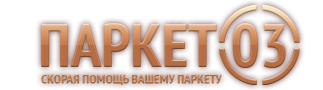 Информационная карточкаПолное наименованиеОбщество с ограниченной ответственностью «Паркет 03»Сокращенное наименованиеООО «Паркет 03»ОГРН1127746192375ИНН / КПП7716711752 / 772801001Юридический адрес117312, г. Москва, пр-кт 60-летия Октября, д. 11А, стр. 10, эт. 2, пом. 1, каб. 10ОКТМО45397000ОКПО 09133487ОКВЭД43.33 - Работы по устройству покрытий полов и облицовке стенРасчетный счет40702810400000222967БанкФилиал № 7701 Банка ВТБ (ПАО) Г.МОСКВАИНН  банка7710353606Кор счет30101810345250000745БИК044525745Генеральный директорГлазачев Андрей АнатольевичГлавный бухгалтерГлазачев Андрей АнатольевичКонтактный телефон8 (495) 790-94-548 (495) 790-95-97E-mailparket03@yandex.ru